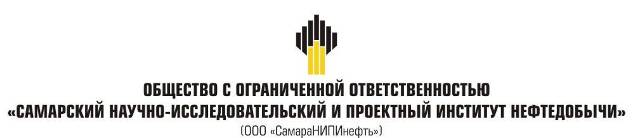 ДОКУМЕНТАЦИЯ ПО ПЛАНИРОВКЕ ТЕРРИТОРИИдля строительства объекта5744П "Сбор нефти и газа со скважин №№ 602, 604 Радаевского месторождения"на территории муниципального района Сергиевский, в границах сельских поселений Красносельское, Елшанка.Книга 3. Проект межевания территории Самара 2019г.Основная часть проекта планировки территорииСодержание:Исходно-разрешительная документация.Основанием для разработки проекта межевания территории служит:1. Договор на выполнение работ с ООО «СамараНИПИнефть».2. Материалы инженерных изысканий.3. «Градостроительный кодекс РФ» №190-ФЗ от 29.12.2004 г. (в редакции 2017 г.).4. Постановление Правительства РФ №77 от 15.02.2011 г.5. «Земельный кодекс РФ» №136-ФЗ от 25.10.2001 г. (в редакции 2017 г.).6. Сведения государственного кадастрового учета.7. Топографическая съемка территории.Основание для выполнения проекта межевания.Проект межевания территории разрабатывается в соответствии с проектом планировки территории в целях установления границ земельных участков, предназначенных для строительства и размещения объекта АО "Самаранефтегаз": 5744П "Сбор нефти и газа со скважин №№ 602, 604 Радаевского месторождения" согласно:- Технического задания на выполнение проекта планировки территории и проекта межевания территории объекта: 5744П "Сбор нефти и газа со скважин №№ 602, 604 Радаевского месторождения". Цели и задачи выполнения проекта межевания территорииПодготовка проекта межевания территории осуществляется в целях определения местоположения границ земельных участков, которые образованы из земель, государственная собственность на которые не разграничена. При подготовке проекта межевания территории определение местоположения границ образуемых земельных участков осуществляется в соответствии с градостроительными регламентами и нормами отвода земельных участков для конкретных видов деятельности, установленными в соответствии с федеральными законами, техническими регламентами.Сформированные земельные участки должны обеспечить:- возможность полноценной реализации прав на формируемые земельные участки, включая возможность полноценного использования в соответствии с назначением, и эксплуатационными качествами.- возможность долгосрочного использования земельного участка.Структура землепользования в пределах территории межевания, сформированная в результате межевания должна обеспечить условия для наиболее эффективного использования и развития этой территории.В процессе межевания решаются следующие задачи:- установление границ земельных участков необходимых для размещения объекта АО "Самаранефтегаз". Проектом межевания границ отображены:- красные линии, утвержденные в составе проекта планировки территории;- границы образуемых земельных участков и их частей.Выводы по проектуНастоящим проектом выполнено:- формирование границ образуемых и изменяемых земельных участков и их частей.Настоящий проект обеспечивает равные права и возможности правообладателей земельных участков в соответствии с действующим законодательством. Сформированные границы земельных участков позволяют обеспечить необходимые условия для строительства и размещения объекта АО "Самаранефтегаз": 5744П "Сбор нефти и газа со скважин №№ 602, 604 Радаевского месторождения" общей площадью – 71976 кв.м. Земельные участки образуются в соответствии с абзацем 9 части 1 статьи 15 Закона Самарской области от 11.03.2005 №94-ГД «О земле», а именно: минимальный размер образуемого нового неделимого земельного участка из земель сельскохозяйственного назначения в целях недропользования устанавливается равным размеру, необходимому для проведения работ при разработке месторождений полезных ископаемых. Формирование данного земельного участка осуществляется с целью реализации проектных решений, необходимых для проведения работ при разработке месторождений полезных ископаемых АО «Самаранефтегаз» на основании лицензии на пользование недрами, то есть для недропользования. Каталог координат образуемых и изменяемых земельных участков и их частей смотри в Приложении №1Экспликация образуемых и изменяемых земельных участков и их частей смотри в Приложении№2.Каталог координат образуемых и изменяемых земельных участков и их частейЭкспликация образуемых и изменяемых земельных участков и их частейГлавный инженер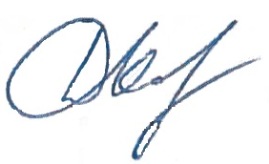 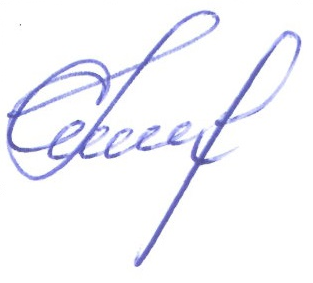 Д.В. КашаевЗаместитель главного инженера по инженерным изысканиям и землеустроительным работамД.И. Касаев№ п/пНаименованиеЛистРаздел 1 "Проект планировки территории. Графическая часть"Раздел 1 "Проект планировки территории. Графическая часть"Раздел 1 "Проект планировки территории. Графическая часть"1.1Чертеж межевания территории1.2Чертеж границ зон с особыми условиями использования территорииРаздел 2 "Положение о размещении линейных объектов"Раздел 2 "Положение о размещении линейных объектов"Раздел 2 "Положение о размещении линейных объектов"2.1Исходно-разрешительная документация32.2Основание для выполнения проекта межевания32.3Цели и задачи выполнения проекта межевания территории32.4Выводы по проекту4Приложения:Приложения:1Каталог координат образуемых и изменяемых земельных участков и их частей52Экспликация образуемых и изменяемых земельных участков и их частей12№ 1№ 1№ 1№ 1№ 1Кадастровый квартал:Кадастровый квартал:Кадастровый квартал:63:31:031100363:31:0311003Кадастровый номер:Кадастровый номер:Кадастровый номер:63:31:0000000:35963:31:0000000:359Образуемый ЗУ:Образуемый ЗУ:Образуемый ЗУ::359/чзу1:359/чзу1Площадь кв.м.:Площадь кв.м.:Площадь кв.м.:35993599Правообладатель. Вид права:Правообладатель. Вид права:Правообладатель. Вид права:ОДС в границах СПК "Красный",  в границах с/п Красносельское, Аренда Пшеничный Евгений НиколаевичОДС в границах СПК "Красный",  в границах с/п Красносельское, Аренда Пшеничный Евгений НиколаевичРазрешенное использование:Разрешенное использование:Разрешенное использование:Для ведения сельскохозяйственной деятельностиДля ведения сельскохозяйственной деятельностиНазначение (сооружение):Назначение (сооружение):Назначение (сооружение):Строительство скважины № 604Строительство скважины № 604№ точкиДирекционныйРасстояние,КоординатыКоординаты(сквозной)уголмXY130°1'60"0,742229540,20470857,48230°13'22"11,012229540,84470857,85330°14'34"48,252229550,35470863,394300°13'37"60,012229592,03470887,695210°12'55"59,992229622,24470835,846120°13'42"59,992229570,40470805,65№ 2№ 2№ 2№ 2№ 2Кадастровый квартал:Кадастровый квартал:Кадастровый квартал:63:31:031100363:31:0311003Кадастровый номер:Кадастровый номер:Кадастровый номер:63:31:0311003:42463:31:0311003:424Образуемый ЗУ:Образуемый ЗУ:Образуемый ЗУ::424/чзу1:424/чзу1Площадь кв.м.:Площадь кв.м.:Площадь кв.м.:36003600Правообладатель. Вид права:Правообладатель. Вид права:Правообладатель. Вид права:Пшеничный Евгений НиколаевичПшеничный Евгений НиколаевичРазрешенное использование:Разрешенное использование:Разрешенное использование:Для ведения сельскохозяйственной деятельностиДля ведения сельскохозяйственной деятельностиНазначение (сооружение):Назначение (сооружение):Назначение (сооружение):Строительство скважины № 602Строительство скважины № 602№ точкиДирекционныйРасстояние,КоординатыКоординаты(сквозной)уголмXY737°4'27"602228803,25470131,348307°4'27"602228851,12470167,519217°4'27"602228887,29470119,6410127°4'27"602228839,42470083,47№ 3№ 3№ 3№ 3№ 3Кадастровый квартал:Кадастровый квартал:Кадастровый квартал:63:31:031100363:31:0311003Кадастровый номер:Кадастровый номер:Кадастровый номер:63:31:0311003:42363:31:0311003:423Образуемый ЗУ:Образуемый ЗУ:Образуемый ЗУ::423/чзу1:423/чзу1Площадь кв.м.:Площадь кв.м.:Площадь кв.м.:99779977Правообладатель. Вид права:Правообладатель. Вид права:Правообладатель. Вид права:Администрация муниципального района  Сергиевский Самарской области, Аренда Алексеев Алексей ЮрьевичАдминистрация муниципального района  Сергиевский Самарской области, Аренда Алексеев Алексей ЮрьевичРазрешенное использование:Разрешенное использование:Разрешенное использование:для сельскохозяйственной деятельностидля сельскохозяйственной деятельностиНазначение (сооружение):Назначение (сооружение):Назначение (сооружение):Трасса выкидного трубопровода от скважины № 604,  Трасса ВЛ-6 кВ, Вырубка ДКРТрасса выкидного трубопровода от скважины № 604,  Трасса ВЛ-6 кВ, Вырубка ДКР№ точкиДирекционныйРасстояние,КоординатыКоординаты(сквозной)уголмXY1132°18'56"19,772228863,92470244,7012323°56'41"6,052228880,63470255,271327°49'14"3,882228885,52470251,7114314°59'60"0,012228888,95470253,5215304°6'21"8,792228888,96470253,511627°39'55"22,592228893,89470246,231744°59'60"0,012228913,90470256,7218302°0'19"8,022228913,91470256,7319224°59'60"0,012228918,16470249,9320207°40'46"22,32228918,15470249,9221304°4'21"32,832228898,40470239,5622214°5'0"29,52228916,79470212,3723304°4'25"30,252228892,36470195,8424249°1'35"0,642228909,31470170,7825275°32'43"16,562228909,08470170,1826301°48'35"13,362228910,68470153,7027182°46'13"9,932228917,72470142,352895°26'25"2,742228907,80470141,8729103°27'10"22,872228907,54470144,6030112°52'23"36,742228902,22470166,8431118°20'36"45,692228887,94470200,6932121°30'54"4,462228866,25470240,903333°19'34"92,572228648,49470562,263426°52'37"19,712228725,84470613,1235303°22'6"23,222228743,42470622,0336323°34'9"1,042228756,19470602,6437206°33'54"0,022228757,03470602,0238206°51'51"21,422228757,01470602,0139213°20'5"88,132228737,90470592,3340130°40'42"24,212228664,27470543,904133°10'37"24,162228730,41470684,7642270°0'0"0,012228750,63470697,9842296°54'40"58,512228750,63470697,9744251°54'10"42,372228777,11470645,8045206°33'54"1,052228763,95470605,5346143°35'28"2,982228763,01470605,0647123°25'19"26,072228760,61470606,834890°0'0"0,012228746,25470628,594971°57'42"15,992228746,25470628,6050116°51'13"14,212228751,20470643,805190°0'0"1,492228744,78470656,4852180°0'0"0,762228744,78470657,9753116°55'24"30,042228744,02470657,9754134°59'60"0,012228730,42470684,7555270°0'0"0,562228753,82470646,2356270°0'0"1,432228753,82470645,6757180°0'0"22228753,82470644,245890°0'0"0,142228751,82470644,245990°0'0"1,852228751,82470644,38600°0'0"22228751,82470646,236179°9'6"25,562228723,81470717,266281°45'13"4,182228728,62470742,366332°54'28"77,82228729,22470746,506433°12'24"1,972228794,54470788,776532°0'19"1,982228796,19470789,856632°12'51"18,632228797,87470790,9067299°0'36"14,992228813,63470800,8368290°57'25"9,22228820,90470787,7269225°0'0"0,012228824,19470779,1370212°13'46"15,992228824,18470779,1271212°2'19"1,832228810,65470770,5972213°10'6"1,832228809,10470769,6273212°54'3"71,892228807,57470768,6274272°54'24"25,832228747,21470729,5775213°9'60"24,92228748,52470703,7776116°53'60"6,122228727,68470690,157792°54'36"21,672228724,91470695,616190°0'0"0,012228723,81470717,25№ 4№ 4№ 4№ 4№ 4Кадастровый квартал:Кадастровый квартал:Кадастровый квартал:63:31:031100363:31:0311003Кадастровый номер:Кадастровый номер:Кадастровый номер:63:31:0000000:17363:31:0000000:173Образуемый ЗУ:Образуемый ЗУ:Образуемый ЗУ::173/чзу1:173/чзу1Площадь кв.м.:Площадь кв.м.:Площадь кв.м.:2828Правообладатель. Вид права:Правообладатель. Вид права:Правообладатель. Вид права:РФ, Аренда ООО "Кинельский склад",  ИНН: 6315549317РФ, Аренда ООО "Кинельский склад",  ИНН: 6315549317Разрешенное использование:Разрешенное использование:Разрешенное использование:для эксплуатации Радаевского месторождения  нефти (для размещения объектов эксплуатации  и строительства скважин добычи нефти и газа  на Радаевском месторождении)для эксплуатации Радаевского месторождения  нефти (для размещения объектов эксплуатации  и строительства скважин добычи нефти и газа  на Радаевском месторождении)Назначение (сооружение):Назначение (сооружение):Назначение (сооружение):Вырубка ДКРВырубка ДКР№ точкиДирекционныйРасстояние,КоординатыКоординаты(сквозной)уголмXY1232°25'36"5,912228880,63470255,2779304°5'29"5,942228885,62470258,4414207°49'14"3,882228888,95470253,5213143°56'41"6,052228885,52470251,71№ 5№ 5№ 5№ 5№ 5Кадастровый квартал:Кадастровый квартал:Кадастровый квартал:63:31:031100363:31:0311003Кадастровый номер:Кадастровый номер:Кадастровый номер:63:31:0000000:17263:31:0000000:172Образуемый ЗУ:Образуемый ЗУ:Образуемый ЗУ::172/чзу1:172/чзу1Площадь кв.м.:Площадь кв.м.:Площадь кв.м.:44Правообладатель. Вид права:Правообладатель. Вид права:Правообладатель. Вид права:РФ, Аренда АО "Самаранефтегаз",  ИНН: 6315229162; ООО "Кинельский склад",  ИНН:6315549317РФ, Аренда АО "Самаранефтегаз",  ИНН: 6315229162; ООО "Кинельский склад",  ИНН:6315549317Разрешенное использование:Разрешенное использование:Разрешенное использование:для эксплуатации Радаевского месторождения  нефти (для размещения объектов эксплуатации  и строительства скважин добычи нефти и газа  на Радаевском месторождении)для эксплуатации Радаевского месторождения  нефти (для размещения объектов эксплуатации  и строительства скважин добычи нефти и газа  на Радаевском месторождении)Назначение (сооружение):Назначение (сооружение):Назначение (сооружение):Трасса ВЛ-6 кВТрасса ВЛ-6 кВ№ точкиДирекционныйРасстояние,КоординатыКоординаты(сквозной)уголмXY80224°47'51"22228950,93470271,2881135°0'0"1,992228949,51470269,878244°59'60"1,992228948,10470271,2883315°12'9"22228949,51470272,69№ 6№ 6№ 6№ 6№ 6Кадастровый квартал:Кадастровый квартал:Кадастровый квартал:63:31:0903002 63:31:031100363:31:0903002 63:31:0311003Кадастровый номер:Кадастровый номер:Кадастровый номер:63:31:0311003:42163:31:0311003:421Образуемый ЗУ:Образуемый ЗУ:Образуемый ЗУ::421/чзу1:421/чзу1Площадь кв.м.:Площадь кв.м.:Площадь кв.м.:2249722497Правообладатель. Вид права:Правообладатель. Вид права:Правообладатель. Вид права:Пшеничный Евгений НиколаевичПшеничный Евгений НиколаевичРазрешенное использование:Разрешенное использование:Разрешенное использование:Для ведения сельскохозяйственной деятельностиДля ведения сельскохозяйственной деятельностиНазначение (сооружение):Назначение (сооружение):Назначение (сооружение):Противопожарный проезд, Обустройство скважины № 602, Трасса выкидного трубопровода от скважины № 604, Трасса выкидного трубопровода от скважины № 602, Трасса линии анодного заземления, Трасса ВЛ-6 кВ, Подстанция трансформаторная комплектнаяПротивопожарный проезд, Обустройство скважины № 602, Трасса выкидного трубопровода от скважины № 604, Трасса выкидного трубопровода от скважины № 602, Трасса линии анодного заземления, Трасса ВЛ-6 кВ, Подстанция трансформаторная комплектная№ точкиДирекционныйРасстояние,КоординатыКоординаты(сквозной)уголмXY33310°40'42"24,212228648,49470562,2640213°20'12"6,32228664,27470543,9084303°19'35"89,612228659,01470540,4485304°18'36"10,252228708,24470465,5786305°19'38"58,832228714,02470457,1087304°38'27"6,692228748,04470409,1088304°4'19"194,292228751,84470403,608932°16'32"3,822228860,69470242,6611301°30'54"4,462228863,92470244,7032298°20'36"45,692228866,25470240,9031292°52'23"36,742228887,94470200,6930283°27'10"22,872228902,22470166,8429275°26'25"2,742228907,54470144,6028182°43'48"14,912228907,80470141,8790212°43'35"7,752228892,91470141,1691302°39'25"28,612228886,39470136,9792212°41'50"10,882228901,83470112,8893302°50'56"14,552228892,67470107,0094306°24'59"0,762228900,56470094,7895311°15'25"0,762228901,01470094,1796316°36'22"0,762228901,51470093,6097320°23'22"0,752228902,06470093,0898327°21'19"0,762228902,64470092,6099331°23'22"0,752228903,28470092,19100335°29'33"0,752228903,94470091,83101253°18'3"6,472228904,62470091,52102222°19'21"11,052228902,76470085,3210390°0'0"0,082228894,59470077,8810495°11'40"0,552228894,59470077,96105100°41'6"0,542228894,54470078,51106103°46'54"0,552228894,44470079,04107111°48'5"0,542228894,31470079,57108114°10'45"0,542228894,11470080,07109120°15'23"0,562228893,89470080,56110125°9'59"0,542228893,61470081,04111130°36'5"0,552228893,30470081,48112135°44'39"0,542228892,94470081,90113139°30'50"0,542228892,55470082,28114144°50'1"0,542228892,14470082,63115150°38'32"0,552228891,70470082,94116156°15'2"0,552228891,22470083,21117160°33'36"0,542228890,72470083,43118164°55'53"0,542228890,21470083,61119169°18'54"0,542228889,69470083,75120175°54'52"0,562228889,16470083,85121180°0'0"0,542228888,60470083,89122185°17'24"0,542228888,06470083,89123190°41'6"0,542228887,52470083,84124194°47'48"0,552228886,99470083,74125200°25'58"0,542228886,46470083,60126207°30'43"0,542228885,95470083,41127209°21'28"0,552228885,47470083,16128212°50'55"6,992228884,99470082,89129122°47'42"16,152228879,12470079,10130212°39'60"43,632228870,37470092,68131122°38'22"80,932228833,64470069,1313234°30'31"0,392228789,99470137,28133122°28'16"2,482228790,31470137,50134214°26'18"18,92228788,98470139,59135197°40'6"47,512228773,39470128,90136287°52'43"1,632228728,12470114,48137198°1'4"9,992228728,62470112,93138107°53'58"1,692228719,12470109,84139197°43'36"4,862228718,60470111,45140287°57'34"1,522228713,97470109,97141198°4'20"9,992228714,44470108,52142108°12'31"1,62228704,94470105,42143197°40'6"5,442228704,44470106,94144288°0'44"1,712228699,26470105,29145198°0'0"102228699,79470103,66146108°1'4"9,992228690,28470100,5714718°0'0"102228687,19470110,07148287°52'43"2,282228696,70470113,1614917°42'2"5,432228697,40470110,99150107°54'29"2,412228702,57470112,6415118°3'16"102228701,83470114,93152287°55'17"2,472228711,34470118,0315317°32'36"4,882228712,10470115,68154108°7'19"2,312228716,75470117,1515518°0'0"102228716,03470119,35156287°58'31"2,372228725,54470122,4415717°40'25"46,642228726,27470120,19158142°2'57"2,652228770,71470134,35159120°13'18"45,022228768,62470135,9816030°27'56"0,792228745,96470174,88161120°10'25"0,52228746,64470175,2816230°39'30"14,472228746,39470175,71163117°47'41"11,042228758,84470183,0916427°57'54"49,62228753,69470192,86165297°38'26"18,112228797,50470216,121660°0'0"0,012228805,90470200,0816727°40'51"31,922228805,91470200,08168123°50'6"1,12228834,18470214,9116933°57'13"1,812228833,57470215,82170121°36'27"7,332228835,07470216,8317134°6'33"11,382228831,23470223,07172124°5'57"193,842228840,65470229,45173124°38'42"6,492228731,98470389,96174125°13'52"58,892228728,29470395,30175124°21'34"10,682228694,32470443,40176123°19'5"102,082228688,29470452,22177123°19'41"11,852228632,22470537,5217832°44'28"11,722228625,71470547,4217933°20'27"15,472228635,57470553,769217°4'27"602228887,29470119,6410127°4'27"602228839,42470083,47737°4'27"602228803,25470131,348307°4'27"602228851,12470167,51№ 7№ 7№ 7№ 7№ 7Кадастровый квартал:Кадастровый квартал:Кадастровый квартал:63:31:031100363:31:0311003Кадастровый номер:Кадастровый номер:Кадастровый номер:63:31:0000000:35963:31:0000000:359Образуемый ЗУ:Образуемый ЗУ:Образуемый ЗУ::359/чзу2:359/чзу2Площадь кв.м.:Площадь кв.м.:Площадь кв.м.:2941929419Правообладатель. Вид права:Правообладатель. Вид права:Правообладатель. Вид права:ОДС в границах СПК "Красный",  в границах с/п Красносельское, Аренда Пшеничный Евгений НиколаевичОДС в границах СПК "Красный",  в границах с/п Красносельское, Аренда Пшеничный Евгений НиколаевичРазрешенное использование:Разрешенное использование:Разрешенное использование:Для ведения сельскохозяйственной деятельностиДля ведения сельскохозяйственной деятельностиНазначение (сооружение):Назначение (сооружение):Назначение (сооружение):Трасса выкидного трубопровода от скважины № 604, Трасса ВЛ-6 кВ, Противопожарный проезд, Подстанция трансформаторная комплектная, Обустройство скважины № 604Трасса выкидного трубопровода от скважины № 604, Трасса ВЛ-6 кВ, Противопожарный проезд, Подстанция трансформаторная комплектная, Обустройство скважины № 604№ точкиДирекционныйРасстояние,КоординатыКоординаты(сквозной)уголмXY18027°34'43"44,52229358,24470992,30181270°0'0"0,012229397,68471012,90181249°2'3"1,152229397,68471012,89183254°23'46"1,152229397,27471011,82184260°32'16"1,162229396,96471010,71185263°59'28"1,152229396,77471009,57186270°0'0"1,152229396,65471008,43187274°28'30"1,152229396,65471007,28188280°26'15"1,162229396,74471006,13189284°38'31"1,152229396,95471004,99190289°51'19"1,152229397,24471003,88191296°7'21"1,162229397,63471002,80192300°4'45"85,222229398,14471001,7619330°13'29"32,582229440,85470928,02194121°2'10"4,072229469,00470944,4219528°47'40"18,392229466,90470947,91196300°51'48"4,892229483,02470956,7719730°20'41"43,012229485,53470952,57198300°6'14"106,732229522,65470974,3019930°21'55"222229576,18470881,97200300°19'42"67,112229595,16470893,09201210°49'33"70,492229629,05470835,16202120°1'0"73,982229568,52470799,0420330°20'10"6,732229531,51470863,10204120°59'11"51,862229537,32470866,50205210°12'28"74,612229510,62470910,96206210°9'2"12,092229446,14470873,42207120°27'39"12,112229435,69470867,35208120°12'13"29,742229429,55470877,79209210°11'6"4,042229414,59470903,49210120°11'43"105,12229411,10470901,465210°12'55"59,992229622,24470835,846120°13'42"59,992229570,40470805,65130°1'60"0,742229540,20470857,48230°13'22"11,012229540,84470857,85330°14'60"31,662229550,35470863,3921130°13'45"16,592229577,70470879,344300°13'37"60,012229592,03470887,6921232°11'15"68,332228819,22470804,3321332°17'58"5,372228877,05470840,7321430°2'57"5,372228881,59470843,6021530°12'12"133,92228886,24470846,29216300°12'20"15,422229001,96470913,6521730°7'54"1,652229009,72470900,3221829°48'17"4,752229011,15470901,1521928°47'3"4,742229015,27470903,5122028°7'45"4,752229019,42470905,7922127°35'32"102,772229023,61470908,03222297°35'5"22,872229114,69470955,6322327°35'22"182,842229125,28470935,3622428°1'35"4,382229287,33471020,0422528°57'56"4,382229291,20471022,1022629°43'43"4,382229295,03471024,2222730°13'28"50,12229298,83471026,3922829°20'5"12,122229342,12471051,61229300°12'54"11,942229352,69471057,55230300°11'12"31,862229358,70471047,23231206°49'16"24,022229374,72471019,69232120°13'39"18,552229353,28471008,85233210°11'42"38,222229343,94471024,88234209°38'25"4,752229310,91471005,66235208°53'25"4,742229306,78471003,31236208°1'22"4,752229302,63471001,02237207°35'34"192,232229298,44470998,79238207°5'26"4,872229128,07470909,75239206°21'16"4,872229123,73470907,53240205°15'4"4,882229119,37470905,37241117°34'42"22,512229114,96470903,29242207°35'11"78,782229104,54470923,24243208°1'35"4,382229034,72470886,76244209°1'45"4,372229030,85470884,70245209°39'50"4,382229027,03470882,58246210°13'27"25,652229023,22470880,41247120°13'9"15,442229001,06470867,50248210°12'17"109,92228993,29470880,84249210°7'54"4,962228898,31470825,55250212°14'60"4,972228894,02470823,06251212°11'16"71,22228889,82470820,41252112°54'59"14,122228829,56470782,48253118°42'4"10,082228824,06470795,49№ 8№ 8№ 8№ 8№ 8Кадастровый квартал:Кадастровый квартал:Кадастровый квартал:63:31:0903002 63:31:031100363:31:0903002 63:31:0311003Кадастровый номер:Кадастровый номер:Кадастровый номер:--Образуемый ЗУ:Образуемый ЗУ:Образуемый ЗУ::ЗУ1:ЗУ1Площадь кв.м.:Площадь кв.м.:Площадь кв.м.:7171Правообладатель. Вид права:Правообладатель. Вид права:Правообладатель. Вид права:РФ, Сергиевское лесничество  в Самарской областиРФ, Сергиевское лесничество  в Самарской областиРазрешенное использование:Разрешенное использование:Разрешенное использование:Трубопроводный транспортТрубопроводный транспортНазначение (сооружение):Назначение (сооружение):Назначение (сооружение):Противопожарный проездПротивопожарный проезд№ точкиДирекционныйРасстояние,КоординатыКоординаты(сквозной)уголмXY25434°32'48"29,52228890,89470069,89255223°46'2"29,912228915,19470086,62256124°17'13"4,792228893,59470065,93№ 9№ 9№ 9№ 9№ 9Кадастровый квартал:Кадастровый квартал:Кадастровый квартал:63:31:031100363:31:0311003Кадастровый номер:Кадастровый номер:Кадастровый номер:--Образуемый ЗУ:Образуемый ЗУ:Образуемый ЗУ::ЗУ2:ЗУ2Площадь кв.м.:Площадь кв.м.:Площадь кв.м.:145145Правообладатель. Вид права:Правообладатель. Вид права:Правообладатель. Вид права:РФ, Сергиевское лесничество  в Самарской областиРФ, Сергиевское лесничество  в Самарской областиРазрешенное использование:Разрешенное использование:Разрешенное использование:Трубопроводный транспортТрубопроводный транспортНазначение (сооружение):Назначение (сооружение):Назначение (сооружение):Трасса ВЛ-6 кВТрасса ВЛ-6 кВ№ точкиДирекционныйРасстояние,КоординатыКоординаты(сквозной)уголмXY257126°39'27"8,092228937,29470259,9625827°40'52"19,292228932,46470266,45259297°39'18"7,992228949,54470275,41260207°40'27"18,022228953,25470268,3380224°47'51"22228950,93470271,2881135°0'0"1,992228949,51470269,878244°59'60"1,992228948,10470271,2883315°12'9"22228949,51470272,69№ 10№ 10№ 10№ 10№ 10Кадастровый квартал:Кадастровый квартал:Кадастровый квартал:63:31:031100363:31:0311003Кадастровый номер:Кадастровый номер:Кадастровый номер:--Образуемый ЗУ:Образуемый ЗУ:Образуемый ЗУ::ЗУ3:ЗУ3Площадь кв.м.:Площадь кв.м.:Площадь кв.м.:9595Правообладатель. Вид права:Правообладатель. Вид права:Правообладатель. Вид права:РФ, Сергиевское лесничество  в Самарской областиРФ, Сергиевское лесничество  в Самарской областиРазрешенное использование:Разрешенное использование:Разрешенное использование:Трубопроводный транспортТрубопроводный транспортНазначение (сооружение):Назначение (сооружение):Назначение (сооружение):Трасса ВЛ-6 кВТрасса ВЛ-6 кВ№ точкиДирекционныйРасстояние,КоординатыКоординаты(сквозной)уголмXY258306°39'27"8,092228932,46470266,45257207°38'60"12,282228937,29470259,96261121°18'27"8,012228926,41470254,2626227°39'16"11,532228922,25470261,10№ 11№ 11№ 11№ 11№ 11Кадастровый квартал:Кадастровый квартал:Кадастровый квартал:63:31:0903002 63:31:031100363:31:0903002 63:31:0311003Кадастровый номер:Кадастровый номер:Кадастровый номер:63:31:0000000:17363:31:0000000:173Образуемый ЗУ:Образуемый ЗУ:Образуемый ЗУ::173/чзу2:173/чзу2Площадь кв.м.:Площадь кв.м.:Площадь кв.м.:15121512Правообладатель. Вид права:Правообладатель. Вид права:Правообладатель. Вид права:Администрация муниципального района  Сергиевский Самарской областиАдминистрация муниципального района  Сергиевский Самарской областиРазрешенное использование:Разрешенное использование:Разрешенное использование:для эксплуатации Радаевского месторождения нефти  (для размещения объектов эксплуатации и строительства  скважин добычи нефти и газа на Радаевском месторождении)для эксплуатации Радаевского месторождения нефти  (для размещения объектов эксплуатации и строительства  скважин добычи нефти и газа на Радаевском месторождении)Назначение (сооружение):Назначение (сооружение):Назначение (сооружение):Трасса выкидного трубопровода от скважины № 604, Трасса ВЛ-6 кВ, Противопожарный проездТрасса выкидного трубопровода от скважины № 604, Трасса ВЛ-6 кВ, Противопожарный проезд№ точкиДирекционныйРасстояние,КоординатыКоординаты(сквозной)уголмXY530°0'0"0,052228744,02470657,97263315°24'23"12228744,07470657,97264270°0'0"0,792228744,78470657,2751117°1'29"1,672228744,78470656,4826531°37'29"24,092228728,99470687,57266296°58'35"2,492228749,50470700,2042213°10'37"24,162228750,63470697,9841116°48'33"3,152228730,41470684,76267135°0'0"1,992229355,45471000,2726845°24'13"2,012229354,04471001,68269314°59'60"2,012229355,45471003,11270225°0'0"2,012229356,87471001,6927127°30'54"28,052229355,55470996,92272300°36'23"0,822229380,43471009,8827327°54'20"21,62229380,85471009,17274301°40'50"2,062229399,94471019,28275224°38'55"1,152229401,02471017,53276228°51'39"1,162229400,20471016,72277233°48'24"0,512229399,44471015,85278207°28'30"47,032229399,14471015,44279120°19'25"3,682229357,41470993,7424314°59'60"0,012228909,31470170,78280303°41'24"0,072228909,32470170,772814°6'18"10,482228909,36470170,712827°37'16"4,32228919,81470171,462838°38'21"7,322228924,07470172,0328437°37'5"10,572228931,31470173,13285337°32'7"3,692228939,68470179,58286307°34'54"23,822228943,09470178,17287217°36'35"23,862228957,62470159,29288187°36'39"16,232228938,72470144,73289182°40'55"4,922228922,63470142,5827121°48'26"8,272228917,72470142,35290102°47'50"17,832228913,36470149,3829195°31'39"3,432228909,41470166,772569°1'35"0,642228909,08470170,1829241°9'51"34,562228891,32470070,19293313°33'5"3,082228917,34470092,94294223°45'60"5,912228919,46470090,71255214°32'24"28,982228915,19470086,626732°0'19"2,742228813,63470800,83295295°13'8"24,172228815,95470802,28296211°51'18"2,432228826,25470780,4169110°57'25"9,22228824,19470779,1368119°0'36"14,992228820,90470787,72№ 12№ 12№ 12№ 12№ 12Кадастровый квартал:Кадастровый квартал:Кадастровый квартал:63:31:0903002 63:31:031100363:31:0903002 63:31:0311003Кадастровый номер:Кадастровый номер:Кадастровый номер:--Образуемый ЗУ:Образуемый ЗУ:Образуемый ЗУ::ЗУ4:ЗУ4Площадь кв.м.:Площадь кв.м.:Площадь кв.м.:216216Правообладатель. Вид права:Правообладатель. Вид права:Правообладатель. Вид права:Администрация муниципального района  Сергиевский Самарской областиАдминистрация муниципального района  Сергиевский Самарской областиРазрешенное использование:Разрешенное использование:Разрешенное использование:Трубопроводный транспортТрубопроводный транспортНазначение (сооружение):Назначение (сооружение):Назначение (сооружение):Трасса выкидного трубопровода от скважины № 604, Трасса ВЛ-6 кВ, Противопожарный проездТрасса выкидного трубопровода от скважины № 604, Трасса ВЛ-6 кВ, Противопожарный проезд№ точкиДирекционныйРасстояние,КоординатыКоординаты(сквозной)уголмXY290102°47'50"17,832228913,36470149,38291275°32'60"13,132228909,41470166,7726301°48'51"5,082228910,68470153,70293133°31'30"3,32228917,34470092,94297237°59'41"0,752228915,07470095,33298233°35'1"0,762228914,67470094,69299227°40'32"0,762228914,22470094,08300222°19'28"0,762228913,71470093,52301218°32'28"0,752228913,15470093,01302212°38'41"0,762228912,56470092,54303207°56'14"0,752228911,92470092,13304202°54'21"0,772228911,26470091,78305196°59'27"0,752228910,55470091,48306192°56'17"0,762228909,83470091,26307186°50'34"0,762228909,09470091,09308182°15'38"0,762228908,34470091,00309177°42'34"0,752228907,58470090,97310170°47'20"0,752228906,83470091,00311167°3'43"0,762228906,09470091,12312162°3'2"0,752228905,35470091,29313180°0'0"0,012228904,64470091,52314180°0'0"0,012228904,63470091,52101253°18'3"6,472228904,62470091,52102222°19'21"11,052228902,76470085,32103270°0'0"0,472228894,59470077,88315265°45'49"0,542228894,59470077,41316260°21'45"0,542228894,55470076,87317254°11'51"0,552228894,46470076,34318251°33'54"0,542228894,31470075,81319245°49'15"0,542228894,14470075,30320239°44'37"0,562228893,92470074,81321234°34'59"0,552228893,64470074,33322229°30'50"0,542228893,32470073,88323226°30'27"0,542228892,97470073,47324219°48'20"0,552228892,60470073,08325215°47'20"0,532228892,18470072,73326210°15'23"0,562228891,75470072,42327205°8'41"0,542228891,27470072,14328200°4'17"0,552228890,78470071,91329195°4'7"0,542228890,26470071,72330304°14'3"2,042228889,74470071,5825434°54'9"0,522228890,89470069,8929241°9'51"34,562228891,32470070,19261121°18'27"8,012228926,41470254,26262207°39'13"9,422228922,25470261,1018302°0'19"8,022228913,91470256,731927°41'34"9,322228918,16470249,93№ 13№ 13№ 13№ 13№ 13Кадастровый квартал:Кадастровый квартал:Кадастровый квартал:63:31:0903002 63:31:031100363:31:0903002 63:31:0311003Кадастровый номер:Кадастровый номер:Кадастровый номер:63:31:0000000:22463:31:0000000:224Образуемый ЗУ:Образуемый ЗУ:Образуемый ЗУ::224/чзу1:224/чзу1Площадь кв.м.:Площадь кв.м.:Площадь кв.м.:813813Правообладатель. Вид права:Правообладатель. Вид права:Правообладатель. Вид права:ОДСОДСРазрешенное использование:Разрешенное использование:Разрешенное использование:Для ведения сельскохозяйственной деятельности  (общая долевая собственность)Для ведения сельскохозяйственной деятельности  (общая долевая собственность)Назначение (сооружение):Назначение (сооружение):Назначение (сооружение):Трасса выкидного трубопровода от скважины № 604, Трасса ВЛ-6 кВ, Противопожарный проездТрасса выкидного трубопровода от скважины № 604, Трасса ВЛ-6 кВ, Противопожарный проезд№ точкиДирекционныйРасстояние,КоординатыКоординаты(сквозной)уголмXY63212°53'28"7,962228729,22470746,50331272°55'3"24,952228722,54470742,186179°9'6"25,562228723,81470717,266281°45'13"4,182228728,62470742,3652180°0'0"0,712228744,78470657,97263315°24'23"12228744,07470657,9726490°0'0"0,72228744,78470657,27266117°5'22"1,952228749,50470700,2033292°48'56"1,832228748,61470701,9475213°9'60"24,92228748,52470703,7776314°59'60"0,012228727,68470690,15333296°49'55"2,882228727,69470690,1426531°37'29"24,092228728,99470687,5755180°0'0"22228753,82470646,2360270°0'0"1,852228751,82470646,2359270°0'0"0,142228751,82470644,38580°0'0"22228751,82470644,245790°0'0"1,432228753,82470644,245690°0'0"0,562228753,82470645,6746143°35'28"2,982228763,01470605,0647123°25'19"26,072228760,61470606,8348251°45'38"6,492228746,25470628,59334206°33'54"0,892228744,22470622,4335303°22'6"23,222228743,42470622,0336323°34'9"1,042228756,19470602,643726°56'54"6,692228757,03470602,0233526°33'54"0,022228762,99470605,05252112°54'59"14,122228829,56470782,48253118°42'4"10,082228824,06470795,49212180°0'0"0,012228819,22470804,33212212°9'47"3,852228819,21470804,33295295°13'8"24,172228815,95470802,2829632°5'56"3,92228826,25470780,413370°0'0"0,012228829,55470782,48272120°13'38"11,342229380,43471009,8823190°0'0"0,012229374,72471019,68231206°49'16"24,022229374,72471019,69232300°12'52"1,972229353,28471008,85339210°15'23"4,032229354,27471007,15340300°8'5"9,482229350,79471005,1227127°30'54"28,052229355,55470996,92270134°59'60"2,012229356,87471001,69269225°24'13"2,012229355,45471003,11268315°0'0"1,992229354,04471001,6826745°0'0"2,012229355,45471000,27278207°28'30"47,032229399,14471015,44279299°57'31"1,662229357,41470993,7418027°34'43"44,52229358,24470992,3018164°6'23"1,142229397,68471012,9034159°38'9"1,152229398,18471013,9334253°50'31"0,642229398,76471014,92№КадастровыйкварталКадастровыйномер ЗУОбразуемый ЗУВид отводаНаименование сооруженияКатегория земельВид разрешенного использованияПравообладатель.Вид праваМестоположение ЗУПлощадь кв.м.163:31:031100363:31:0000000:359:359/чзу1Строительство скважины № 604Земли сельскохозяйственного назначенияДля ведения сельскохозяйственной деятельностиОДС в границах СПК "Красный",  в границах с/п Красносельское, Аренда Пшеничный Евгений НиколаевичСамарская область, муниципальный район Сергиевский,  в границах СПК "Красный",  в границах сельского поселения Красносельское.3599263:31:031100363:31:0311003:424:424/чзу1Строительство скважины № 602Земли сельскохозяйственного назначенияДля ведения сельскохозяйственной деятельностиПшеничный Евгений НиколаевичСамарская область, Сергиевский район, сельское поселение Красносельское3600363:31:031100363:31:0311003:423:423/чзу1Трасса выкидного трубопровода от скважины № 604,  Трасса ВЛ-6 кВ, Вырубка ДКРЗемли сельскохозяйственного назначениядля сельскохозяйственной деятельностиАдминистрация муниципального района  Сергиевский Самарской области, Аренда Алексеев Алексей ЮрьевичРоссийская Федерация, Самарская область,  муниципальный район Сергиевский,  сельское поселение Красносельское9977463:31:031100363:31:0000000:173:173/чзу1Вырубка ДКРЗемли промышленностидля эксплуатации Радаевского месторождения  нефти (для размещения объектов эксплуатации  и строительства скважин добычи нефти и газа  на Радаевском месторождении)РФ, Аренда ООО "Кинельский склад",  ИНН: 6315549317Самарская обл, р-н Сергиевский,  на землях СПК "Красный"28563:31:031100363:31:0000000:172:172/чзу1Трасса ВЛ-6 кВЗемли промышленностидля эксплуатации Радаевского месторождения  нефти (для размещения объектов эксплуатации  и строительства скважин добычи нефти и газа  на Радаевском месторождении)РФ, Аренда АО "Самаранефтегаз",  ИНН: 6315229162; ООО "Кинельский склад",  ИНН:6315549317Самарская область, Сергиевский район,  на землях Сергиевского лесхоза.4663:31:0903002 63:31:031100363:31:0311003:421:421/чзу1Противопожарный проезд, Обустройство скважины № 602, Трасса выкидного трубопровода от скважины № 604, Трасса выкидного трубопровода от скважины № 602, Трасса линии анодного заземления, Трасса ВЛ-6 кВ, Подстанция трансформаторная комплектнаяЗемли сельскохозяйственного назначенияДля ведения сельскохозяйственной деятельностиПшеничный Евгений НиколаевичСамарская область, муниципальный район Сергиевский,  в границах СПК "Красный" КФХ-Зимин Н.А.,  в границах сельского поселения Красносельское.22497763:31:031100363:31:0000000:359:359/чзу2Трасса выкидного трубопровода от скважины № 604, Трасса ВЛ-6 кВ, Противопожарный проезд, Подстанция трансформаторная комплектная, Обустройство скважины № 604Земли сельскохозяйственного назначенияДля ведения сельскохозяйственной деятельностиОДС в границах СПК "Красный",  в границах с/п Красносельское, Аренда Пшеничный Евгений НиколаевичСамарская область, муниципальный район Сергиевский,  в границах СПК "Красный",  в границах сельского поселения Красносельское.29419863:31:0903002 63:31:0311003-:ЗУ1Противопожарный проездЗемли лесного фондаТрубопроводный транспортРФ, Сергиевское лесничество  в Самарской областиСамарская область, Сергиевский район,  сельское поселение Красносельское, на землях Сергиевского лесхоза.71963:31:0311003-:ЗУ2Трасса ВЛ-6 кВЗемли лесного фондаТрубопроводный транспортРФ, Сергиевское лесничество  в Самарской областиСамарская область, Сергиевский район,  сельское поселение Елшанка, на землях Сергиевского лесхоза.1451063:31:0311003-:ЗУ3Трасса ВЛ-6 кВЗемли лесного фондаТрубопроводный транспортРФ, Сергиевское лесничество  в Самарской областиСамарская область, Сергиевский район,  сельское поселение Красносельское, на землях Сергиевского лесхоза.951163:31:0903002 63:31:031100363:31:0000000:173:173/чзу2Трасса выкидного трубопровода от скважины № 604, Трасса ВЛ-6 кВ, Противопожарный проездЗемли промышленностидля эксплуатации Радаевского месторождения нефти  (для размещения объектов эксплуатации и строительства  скважин добычи нефти и газа на Радаевском месторождении)Администрация муниципального района  Сергиевский Самарской областиСамарская обл, р-н Сергиевский, на землях СПК "Красный"15121263:31:0903002 63:31:0311003-:ЗУ4Трасса выкидного трубопровода от скважины № 604, Трасса ВЛ-6 кВ, Противопожарный проездЗемли сельскохозяйственного назначенияТрубопроводный транспортАдминистрация муниципального района  Сергиевский Самарской областиСамарская область, муниципальный район Сергиевский,  в границах СПК "Красный",  в границах сельского поселения Красносельское.2161363:31:0903002 63:31:031100363:31:0000000:224:224/чзу1Трасса выкидного трубопровода от скважины № 604, Трасса ВЛ-6 кВ, Противопожарный проездЗемли сельскохозяйственного назначенияДля ведения сельскохозяйственной деятельности  (общая долевая собственность)ОДССамарская область, невыделенная часть долевой собственности813